  The Veteran Car Club of Australia (Victoria) Inc.Registration Number A0097964YRACV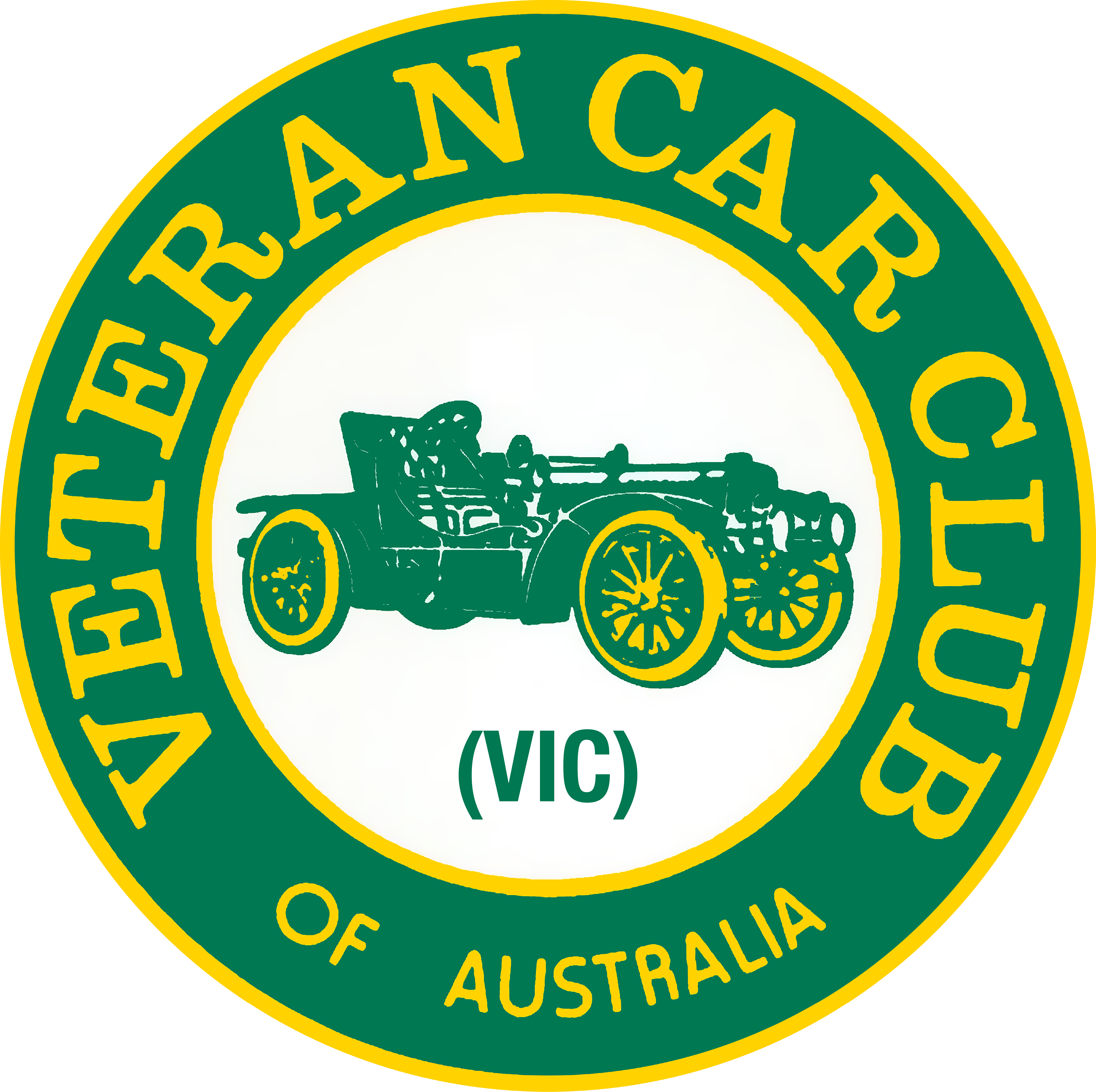 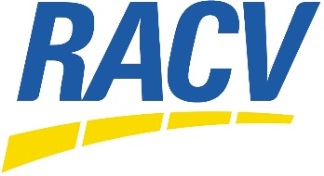 1&2 CYLINDER RALLY COBRAMThursday 15 – Sunday 18 March 2018Entries close Friday 16 February, 2018Entry FormCONTACT INFORMATION & ENTRY FORMS TO THE RALLY DIRECTORSAndrew & Frances McDougall, 424 Wellington St, Clifton Hill, Victoria. 3068Email: amfi@dunollie.com.au  Ph: 03 94864221  Mob: 0427220249 (Andrew) 0417310852 (Frances)ACCOMMODATION: All accommodation is at the RACV Resort & will be booked by us. You will pay the RACV Resort direct when you leave. There is ample trailer parking at the RACV Cobram Resort. 
PLEASE NUMBER YOUR PREFERENCE FOR ACCOMMODATION & if sharing with another couple please make a note of that on this form. All cabins are 2 bedrooms with a queen bed & then a variety of combinations of single beds & bunk beds. 6 of the Park Cabins have a double bed in the 2nd room. There is one disabled Garden Cabin.RALLY ENTRY PAYMENT:  Payment can be made by: 	Cheque made payable to VCCA (Vic) and sent with this entry form, or Direct Deposit to the club’s Westpac account, BSB - 033-038, Account - 359271. You must use the entrant’s surname as a reference. (do not use “Rally fees”, “Annual Rally” etc.  We will not be able to identify the payer) Send this completed and signed entry form to: Andrew & Frances McDougallIn registering as an entrant in any event held by the Veteran Car Club of Australia (Vic) Inc. (The Club) as a member of the club or, if not as a member, as a guest member for the duration of the event, it is understood that I agree to be bound by the rules of the Veteran Car Club of Australia (Vic) Inc. and any lawful and reasonable directions of the Rally Director and that my safety, the use of my vehicle or associated equipment, and the roadworthy condition of my vehicle is acknowledged as my own responsibility, and that I participate in this event at my own risk entirely, and it is further understood and agreed that the club should not be liable in contract, or in tort for any kind of claim for loss, damage or expense of any kind and to release the club from all such liability arising out of or in connection with my participation in this event, except to the extent prohibited by law.Signed_______________________________________________________	Date _____________RACV 1 & 2 Cylinder Rally CobramEntrant	_____________________________________________________________________________Address	_____________________________________________________________________________	______________________________________________Postcode________________________Phone	_________________________________	Mobile ______________________________________Email	_____________________________________________________________________________I am a member of an AVCCA club 	YES / NO   	Which Club ________________________ If NO,                                                                                                                                                 refer to Guest membership below VEHICLEYear	_______________	Make ______________________________	Model _____________________
Body Type	__________________________________________________	Permit/Reg _________________Is this your first time out in this vehicle?        	YES / NOVEHICLE OCCUPANTSDriver/Rider _____________________________________________________________________________Names of all Passengers (include age if under 13)_________________________________________	___________________________________________________________________________________	__________________________________________Please advise any special dietary requirements: _________________________________________________AccommodationPrice/Night for 2 people RACV Auto Members/ Other States Auto Club MemberPrice/Night for 2  incl of surcharge for non motoring club membershipChoice:Preference1, 2 & 3Please Note2b/r Holiday Apt$156$208All bedding isLakeview Cabin$147$196provided forGarden Cabin$135$181Apts, & CabinsPark Cabin$119$159except for theStandard Cabin$102$136Standard Cabin En-suite Caravan Site$52$70where bedding is only for theCaravan Site$41$55main bed.Camping Site$33$45Extra Adults/Child$15/$5$20/$20CATERING CATERING NumberNumberPer PersonAmountRally BadgeRally Badge$40Thursday Dinner: BBQ Buffet                    Adultat RACV Resort                                  Child U13Thursday Dinner: BBQ Buffet                    Adultat RACV Resort                                  Child U13$30$10$$Friday Lunch: sandwiches etc                   Adult                at Rich Glen Olives, Yarrawonga       Child U13                                       Friday Lunch: sandwiches etc                   Adult                at Rich Glen Olives, Yarrawonga       Child U13                                       $15$15$$Friday Dinner: Roast Buffet                      Adultat RACV Resort                                  Child U13Friday Dinner: Roast Buffet                      Adultat RACV Resort                                  Child U13$40$10$$Saturday Morning Vehicle Display           Adultat RACV Resort –Egg & Bacon Roll    Child U13Saturday Morning Vehicle Display           Adultat RACV Resort –Egg & Bacon Roll    Child U13$8$8$$Saturday Lunch: BBQ & Entry                  Adult                             at Finley Historical Museum                Child U13Saturday Lunch: BBQ & Entry                  Adult                             at Finley Historical Museum                Child U13$15$5$$Saturday Rally Dinner                              Adultat RACV Resort                                   Child U13Saturday Rally Dinner                              Adultat RACV Resort                                   Child U13$50$10$$Sunday Morning Tea                          Adultat Monichino Wines                          Child U13Sunday Morning Tea                          Adultat Monichino Wines                          Child U13$10$10$Sunday Departure Lunch                               Adultat RACV Resort (sit-down or take away)    Child U13Sunday Departure Lunch                               Adultat RACV Resort (sit-down or take away)    Child U13$12$12ENTRY FEEENTRY FEE$20GUEST MEMBERSHIPAn entrant who is not a member of an AVCCA Veteran Car Club must pay a one-off guest member fee.  Note: this only applies to the entrant of each vehicle, veteran or modern, and not to each individual passenger.GUEST MEMBERSHIPAn entrant who is not a member of an AVCCA Veteran Car Club must pay a one-off guest member fee.  Note: this only applies to the entrant of each vehicle, veteran or modern, and not to each individual passenger.GUEST MEMBERSHIPAn entrant who is not a member of an AVCCA Veteran Car Club must pay a one-off guest member fee.  Note: this only applies to the entrant of each vehicle, veteran or modern, and not to each individual passenger.$50IF APPLICABLE$TOTAL$